Okresní kolo soutěže „Zlatá srnčí trofej“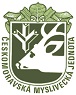 Datum konání: neděle 29. května 2022 v 8:30 hodinMísto konání: myslivecká chata Bochoř(49.4128011N, 17.3961969E)Program:Změna programu vyhrazena!Přihlášku do soutěže naleznete na stránkách OMS Přerov - https://prerov.cmmj.cz/krouzky  Přihlášku a počet osob, které přijedou s dětmi (vedoucí kroužků, rodiče) zašlete nejpozději do 22.5.2022 na e-mail: d.palikova@seznam.cz Soutěž se koná za každého počasí, proto doporučujeme vhodný oděv a obuv pro pohyb v přírodě. Vedoucí kroužků ráno v den konání soutěže předají organizátorům souhlasné/nesouhlasné stanovisko rodičů ke zveřejňování fotografií jejich dítěte.Další informace na e-mailové adrese d.palikova@seznam.cz (725 074 371)Pravidla soutěžeZlatá srnčí trofej je vrcholná myslivecká soutěž pro mládež, kterou vyhlašuje KPO ČMMJ pro členy mysliveckých kroužků, ostatních přírodovědných kroužků (při ZŠ, DDM) a pro jednotlivce, kteří mají zájem o myslivost, přírodu a její ochranu.Soutěž je rozdělena do dvou věkových kategorií: Kategorie A - pro žáky/ně III. - V. tříd včetně Kategorie B - pro žáky/ně VI. - IX. tříd včetněKategorie 0 – pro mladší děti (I. – II. třída)Okruh testových otázek, ze kterých se vyberou finální otázky do soutěže, budou k dispozici na stránkách https://prerov.cmmj.cz/krouzky/Praktická část se skládá z okruhů: zoologie, botanika, myslivost, kynologie a střelectví.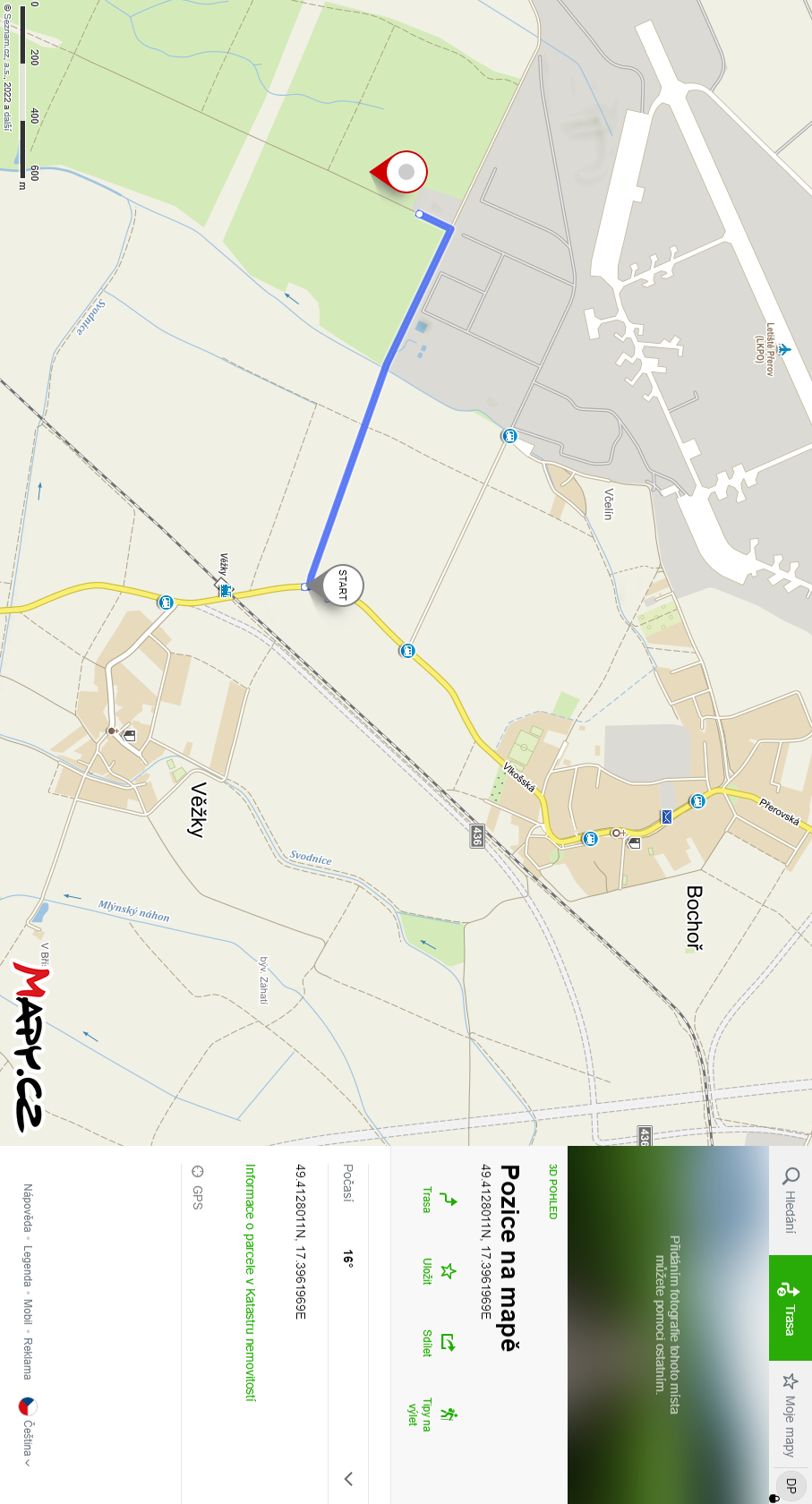 7:30 – 8:30Prezentace soutěžících8:30 – 8:45Slavnostní zahájení  9:00 – 11:00Test kat. A; praktická část kat. B10:30 – 13:30Občerstvení účastníků11:00 – 13:00Test kat. B; praktická část kat. A  9:00 – 13:00Soutěž ve střelbě ze vzduchovky15:00Vyhlášení výsledků